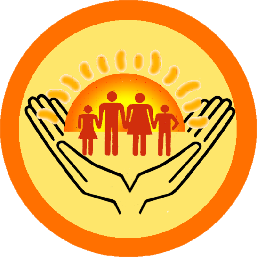 «Все начинается с нас, наших мыслей, которые в идеале должны быть наполнены постоянной любовью к детям. Наши мысли – семена, которые мы сеем, а почва – убеждения, и в этой почве должно быть много любви, тогда нам всем легче будет менять каждый день к лучшему.»  Н.Н.Беликг. Нижний НовгородНаучный Наставник - с Большой буквыВ научной иерархии, как известно, нет понятия «наставник». Есть руководители и консультанты, подразумевающие наличие у специалиста ученой степени и научного звания.У Надежды Николаевны не было этих формальных признаков причастности к миру ученых. Да и когда? Военное детство, послевоенная юность, Целина, учеба в Пединституте и сверхзагруженность организационно-воспитательной деятельностью в нашей стране и за рубежом. Добавьте решение чисто бытовых, семейных вопросов, рождение и воспитание детей и т.д. – словом, ей не нашлось «технического» времени просто сесть за письменный стол и систематизировать, обобщить огромный практический и теоретико-методический материал, накопленный ею за многие годы; его хватило бы не на одну кандидатскую и докторскую диссертации.Тем не менее для всех нас Надежда Николаевна являлась Научным Наставником. Ее отличала высокая культура научного мышления, поразительное чутье на острые проблемы исследовательского поиска (как сейчас говорят - «прорывные идеи») и «точечное» (ее термин) внедрение их в повседневную практику образовательно-воспитательного процесса. Ее настоящим научным кредо стало гибкое сочетание педагогических традиций и новаций. Об этом свидетельствуют блестящие научно практические конференции, педагогические чтения по актуализации педагогического наследия К.Д.Ушинского, А.С.Макаренко, В.А.Сухомлинского, Ш.А.Амонашвили; а также встречи с корифеями отечественного образования в стенах ДДТ им. В.П.Чкалова и ежегодные смотры, конкурсы талантливых педагогов, классных руководителей и наставников системы общего и дополнительного образования, с которыми она работала индивидуально, «поштучно», разбирая с карандашом в руках их воспитательные системы и проекты. А высокой профессиональной организации труда Надежды Николаевны мог бы позавидовать любой из нас! Каждый четверг она работала в библиотеке НИРО, тщательно просматривая всю периодику и новейшие документы по образовательным и воспитательным стандартам; и не было случая, чтобы в своем выступлении или плане работы на предстоящий год она не сослалась бы на выдержки из журнала «Нижегородское образование».Отсюда это скрупулезное определение тем для текущих социологических исследований (в рамках Лаборатории) и выбор инструментария опроса (анкеты, наблюдения, контент-анализа эссэ и т.д.), что позволяло бы находить «узкие места» в социокультурном пространстве двух воспитательных институтов – школы и семьи.Особого внимания заслуживает научно-методический талант Надежды Николаевны, воплощенный в издательской деятельности. Десятки методических брошюр, сборников, информационных вестников - с научно исследовательскими и методическими материалами! И в каждом из них - ее публикация, выполненная на изысканно отточенном, безукоризненном по стилю языке! Надежда Николаевна, как бы в шутку, любила говорить: «Я перед вами – учеными - всегда держу экзамен!» Нет, Надежда Николаевна! Это мы сдаем Вам - нашему Наставнику – экзамен на честность и преданность делу воспитания и просвещения подрастающего поколения нашей Родины, стараясь держать высоко поднятую Вами планку человекостановления!Свадьбина Т.В., доктор философских наук, профессор Мининского университетаДостойно продолжить дело, начатое Надеждой Николаевной БеликСтратегия воспитания подрастающего поколения в современных условиях и обеспечения межпоколенческой преемственности духовно-нравственных ценностей россиян была разработана, в своё время, Надеждой Николаевной Белик применительно к муниципальному уровню развития образования и обеспечения социального партнерства школы и семьи. Основные идеи и замыслы по практическому воплощению задач эффективного взаимодействия этих двух воспитательных институтов уже более 20 лет являются приоритетными для научно-практической лаборатории по проблемам воспитания и семьи, как и для всей образовательно-развивающей деятельности Дворца им.В.П.Чкалова.Отрадно отметить что, все мысли и заботы Надежды Николаевны о подрастающем поколении оказались глубоко созвучны государственным задачам по сохранению традиционных ценностей в сознании и поведении молодых россиян. (Указ Президента от 9.11.2022г.)В числе главных векторов этой беспрецедентно важной работы значатся:Противодействие деструктивным идеологиям, разрушающим национальную самобытность и социо-культурную идентичность нашего народа.Борьба с историко-культурным беспамятством и шельмованием великих достижений многонационального народа страны.Возвращение гуманистических традиций в отечественное образование, обучение и воспитание.Обеспечение предметности воспитания (по И.А.Ильину): это – служение Отечеству и забота о его процветании.Благодарим Вас, уважаемые руководители образования, ученые, общественные деятели, руководители образовательных учреждений, педагоги, классные руководители, работники дополнительного образования за высокий профессионализм, бесконечную мудрость, безграничную любовь к детям и величайшую преданность профессии.Вы наполняете Детство мечтой и любовью, высокой планкой культуры, интеллектуальной и нравственной силы, гражданской зрелости. Именно Вы закладываете основы их будущего, а значит, будущего нашей великой страны!Сегодня МЫ ВМЕСТЕ, мы едины! Благодаря усилиям каждого из нас городская научно-практическая лаборатория по проблемам воспитания и семьи имени Н.Н.Белик работает, и Надежда Николаевна рядом с нами – Педагог и Наставник!МБУ ДО «ДДТ им.В.П.Чкалова»,Городская научно-практическая лаборатория по проблемам воспитания и семьи им.Н.Н.БеликПосвящается моему Учителю и Наставнику Надежде Николаевне Белик(это стихотворение было написано 30 января 2021г. когда Надежда Николаевна была еще с нами, но так получилось, что услышать его она уже не смогла)Вы – мой сердечный талисман: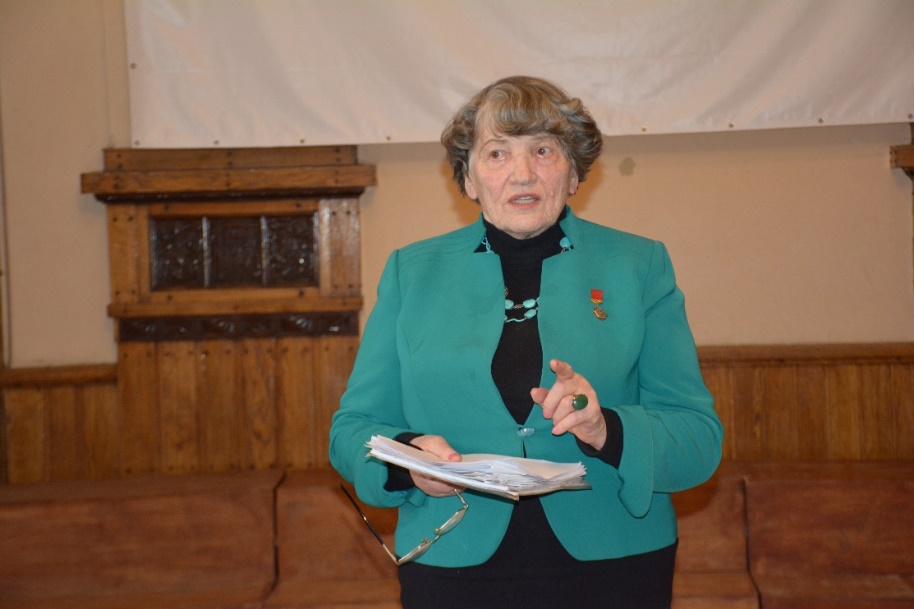 Душой я чувствую советыИ Вашу музыку внутри,И все благие мне заветы.Я точно знаю, что всегдаБуду частичкой Вашей жизниИ не осмелюсь никогда Не соответствовать Отчизне!Я благодарю Судьбу за то,Что повстречала Вас когда-то…Цветами радуги тогдаМоя работа засияла!Вы – мой сердечный консультант!Удачу, опыт, страсть, отвагуВы мне сумели передать,Дан старт уверенному шагуЛюбовью детство согревать!О.С. Пермовская, кандидат педагогических наук, директор детского центра «Грамотейка»Предлагаем Вашему вниманию отрывки из книги Н.Н.Белик «Мы – эхо друг друга»Здравствуй, земля целинная!Комсомол – это юность, это любовь, это созидание. И когда появилась возможность поехать на целину – я посчитала, что мне повезло. Во Владимире был сформирован второй, после Москвы, эшелон на целину. Николая Комиссарова назначили его командиром, а меня – комиссаром.Торжественные проводы состоялись в Москве. В Кремлевском дворце нас напутствовали маститые руководители партии и правительства. Счастливые, окрыленные, мы вышли на Красную площадь. А потом через всю страну в поездах ехали в Казахстан. И в каждом городе с оркестром нас встречали комсомольцы, которые тоже собирались с другими эшелонами на целину. Это поднимало дух, мы чувствовали себя участниками великих событий.Я не представляла, как будет тяжело. Выгрузили нас на Юге Казахстана, в голой степи. Март месяц. Кое-где еще лежал снег. Заморозки. Палатки, буржуйки, циновки вместо кровати, запас продуктов, привезенных с собой. Поднять и обжить новые земли – это великое и трудное дело. Поэтому пшеница, которую дали те наши поля, – это особое зерно. – Выходит, что целина стала хорошей школой нравственной закалки?– Целина концентрировала, силу духа, самоотверженность и мужество. Нужно быстро создать условия для жизни двух тысяч людей, среди которых были семьи с детьми. Сколотили кухонные навесы, помещения для хранения продуктов. Начало – это испытание воли. Еще через две недели надо было пахать землю. Не всем хватало терпения, не все были готовы труду в таких сложных условиях. А еще надо было в сжатые сроки налаживать быт, питание, медицинское обеспечение, организовывать досуг.Каждый день – как хорошо обдуманное сражение. Все понимали, от нас зависит главное – дать Родине хороший хлеб. Вскоре у нас появились «полевой» райком комсомола, боевые комиссары и талантливые бригадиры, свой медпункт, столовая, свои вокальные, а потом вокально-инструментальные ансамбли. Помню, как приезжали к нам Людмила Лядова и Иосиф Кобзон. Кобзон приехал на день, а остался на неделю. Он пел, переходя из палатки в палатку. Потом родилась песня «Едут новоселы по земле целинной», которую очень любил мой папа. Развернулось соревнование бригад, заработала своя радиостанция, пресс-центр, журналисты и великолепные авторы, начались концерты и смотры, подготовка к первому целинному фестивалю. Ведь на целину приехали не только русские, но и украинцы, и белорусы, и казахи... Сколько же красоты было в созидательном труде этого многонационального братства, как менялись со временем даже те, кто приехал с желанием подзаработать, устроиться всей семьей на новом месте. Ребята из нашего эшелона, приезжавшие потом студенты – вся молодежь получила главную закалку, запомнила главный завет – нельзя жить без цели. И хотя для многих это было романтическое путешествие из обыденного прошлого в беспредельность будущего (как, в сущности, и происходит в юности, молодости) – все получили наглядный урок целеустремленности, заглянули в это в будущее, которое «всегда прекрасно», как сказал В.Г. Белинский. Великий критик, как мы помним, призывал приближать его. Каждый из нас должен работать над приближением этого будущего сегодня.Через школу нравственной зрелости прошли потом тысячи студенческих отрядов, увозя с целины лучшие песни, дружбу, любовь, преданность своей Отчизне. И комсомол заслуженно получил свой орден Трудового Красного Знамени. Тогда же была учреждена и медаль «За освоение целины».Братство юностиНе могу забыть Мишу Занозина, которому было 17 лет от роду (путевки на целину он добивался сам). Никакой специальности, а хотел быть комбайнером. Как он старался, как хотел, чтобы ему доверили комбайн! И добился своего: в 19 лет стал лучшим комбайнером и был награжден знаком ЦК ВЛКСМ «Трудовая доблесть». Сотни лучших наших ребят были награждены правительственными наградами и почетными знаками ЦК ВЛКСМ.Но главной наградой для всех была пряность свежевспаханных полей, первые голубые ростки, праздник первого урожая. Первый хлеб стране. И первые свадьбы. И первые семьи, и наша вечная комсомольская дружба, наше товарищество, замешанное на совестливости, когда невозможно предать дело. Такое оно, комсомольское братство! Теперь, когда я слышу рассуждения людей, которые судят прошлое ничтожно и мелко, забывая великость страны, ее народа, вынесшего на своих плечах не только свои беды, но и беды многих народов мира, я просто думаю, как они немощны духом и потому засоряют, как говорил в свое время Н.В. Гоголь, «свой разум чужеземным навозом».А какой подвиг совершили те ребята, которые первыми поехали на БАМ! Они же настоящие герои. И какое счастье, что и целина, и БАМ продолжаются. «Будут новые герои, будут новые бойцы». Мы и теперь вместе. А кто осваивал Дальний Восток, Крайний Север? А 25 комсомольских шахт в Донбассе? Одну из них, в Михайловке, строили со всеми и мы.Опора жизни– Что еще сформировало характер, ведь было освоение и другой целины?– И другой, и третьей… Когда я оглядываюсь на жизнь, понимаю, что постоянно была вынуждена начинать сначала, «поднимать целину». В 1955 году я приехала в Бухарест работать директором Дома советско-румынской дружбы. Языка не знала, а язык – это глаза и уши государства. Нужно скрупулезно, правильно выстроить отношения с людьми, которых ты не знаешь. Именно через знание языка ты можешь узнать их быт, их духовный настрой, их нравы, традиции. С одной стороны, ты должен представить достойно свою страну. С другой – ты должен суметь погрузиться в жизнь чужой страны и попытаться ее понять. Вот где закалка каждого твоего нерва, твоей интуиции, нравственно-волевой основы. Здесь нет ощущения той защищенности со стороны родного тебе государства, которое для каждого из нас, советских людей, было могучей стеной – и к ней каждый из нас мог в трудную минуту прислониться. А здесь эта стена – ты сама. При этом ты должна донести понимание значения этой стены для каждого из румын. С другой стороны, выучив (посредственно, конечно) хотя бы разговорный язык, ты открываешь для себя многое из истории, традиций и культуры государства, которое не только незаурядно по своему культурному уровню, но при твоем непосредственном знакомстве с его культурой и обычаями обогащает тебя. Румыния – несомненно, очень интересная и многоликая страна.Совсем другую «целину» пришлось поднимать, когда в Алжире в городе Аян-Тая мне довелось участвовать в создании начальной школы. Мы прилетели в Алжир, когда на побережье еще не затихли отголоски национально-освободительной войны. Геологи и врачи, которые героически поддержали Алжир в становлении новой жизни, приехали с детьми младшего школьного возраста (51 ребенок в возрасте от 7 до 10 лет). Мы с Лидией Григорьевной Скриполенко, учительницей начальных классов, стали создавать в непривычных для детей условиях советскую школу с октябрятскими звездочками и пионерским отрядом. Надо было стать для детей и родителей всем: учителем, директором, вожатой, завхозом, массовиком-­затейником, сохранив для них ту питательную среду, которая охраняла бы детей от негативной информации и просто оберегала жизнь ребят. Мы прилагали большие усилия, чтобы дать детям новые знания по истории и культуре этого уникального континента – Африки. Например, несмотря на нестабильную обстановку, мы с родителями вывозили школьников в город Тимгат, древнюю столицу римского владычества на севере Африки. У детей не было бы другой возможности увидеть этот город, его коммуникации, сохранившиеся (пусть и в развалинах) до нашего времени. Где еще они увидели бы колодец I века, прачечную, изумительные колоннады римских поселений, изящные росписи и фрески, амфитеатры и термы? Античность ушла в глубину времен, но ее свидетельства остались. Это же живая история древнего мира...Я считала своим долгом использовать для расширения кругозора детей, получения позитивной эмоциональной энергии все, что можно. Мы уходили к Средиземному морю (школа находилась в 500 метрах от него), садились на берегу и смотрели на облака и волны, сочиняя, философствуя. Море к вечеру становилось розовым. А закаты там потрясающие, огненно-бордовые. Вот в такой романтической обстановке мы читали «Сказки об Италии» А.М. Горького, которые он написал на острове Капри. В них столько красивой мудрости! Помните, как начинается «Старуха Изергиль»: «Море смеялось»... Как много неожиданного можно было сказать детям, вместе договориться до неожиданного открытия и докопаться до истины. А ведь это для ребенка главное – во всем увидеть истину, а движение к ней мы должны в нем смоделировать, сформировать. А потом Африка (в частности, Северная, большую часть которой занимает Алжир) – это такой удивительный континент. Столько ежеминутных открытий, и вместе с ними – ежеминутного узнавания, культурных воспоминаний... Сам Алжир называют Белым городом. Пятью щупальцами он как бы удерживает собой Средиземное бирюзово-зеленое море. А город Аян-Тая, где мы работали, знаменит тем, что именно здесь разбился самолет Антуана де Сент-Экзюпери. Мы с детьми построчно читали и разбирали «Маленького принца» и другие удивительные романтические записи знаменитого французского писателя. Начали учиться писать стихи, открыли клуб «Золотое перышко», вовлекли в его работу родителей, чтобы они активнее сами набирались знаний и детям помогали понять этот новый для них мир. Может быть, оттуда у Сережи Бежанова (ныне доктора геологических наук) тяга к прекрасному, а у Наташи Смирновой (ныне корреспондента, кандидата филологических наук) замечательные журналистские способности.К слову, о закалке. Дети тоже очень рано были вынуждены закалять в себе волю, находчивость, умение постоять за свои идеалы.На всю жизнь запомнила государственный переворот в Алжире. Еще вчера мы с детьми были участниками устроенного совместно с алжирскими детьми праздника-фестиваля русско-алжирских национальных культур. Ведь алжирские детишки далеко не все могли ходить в школу, и я часто замечала, что они ватагами собирались у школы, когда наши красногалстучные дети торопились на первый урок... Какая зависть была в этих глазах-угольках! И мы решили привлекать местную детвору к нашим общим делам. Алжирцы гордились, что их учат русскому языку, и, в свою очередь, давали нашим ребятам уроки арабского (кстати, на французском уже многие говорили). И вдруг утром, выходя на работу в школу, у подъезда я увидела двух военных с автоматами. Оказывается, ночью произошел государственный переворот. Пока иду до школы, в голове проносится – где сейчас дети? Привезут ли из экспедиции мужей наших женщин? Каково же было мое потрясение, когда, подходя к школе, я услышала песни, которые мы приготовили к концерту в честь 100-летия В.И. Ленина и должны были исполнять их в посольстве. Но самое главное – все дети были вместе: и наши, и арабские. Руководил хором Витя Синицын. Они пели...Мы смогли спокойно начать урок и потом долго говорить о том, как важно человеку быть мужественным и уметь проявить свое мужество в нужный момент. Горжусь, что Виталий Иванович Синицын теперь доктор наук, что вообще эта наша алжирская школа воспитала достойных людей.Знаете, заграница не только закаляет, она обогащает неизведанным. Незабываема командировка во Вьетнам. Мы передавали вьетнамцам опыт работы с пионерами. Общеизвестна человеческая гуманная позиция Советского Союза, спасавшего тогда эту страну от гуманитарной катастрофы. Свою лепту внесла многочисленная пионерская организация Вьетнама. На средства, собранные советскими пионерами в городе Хошимине, был построен Дворец для вьетнамских детей. Да, да, была специальная всесоюзная пионерская трудовая вахта «Поможем Вьетнаму».МужествоХочу сказать еще о другом. Вьетнам, разрушенный за долгие годы войны с американцами, восставал из пепла. Какими же трудолюбивыми и мужественными были его люди! Когда мне показали выжженную дотла напалмом деревню Сонгми, я была потрясена несгибаемостью этого народа. Вьетнам – это урок и мудрости, и восточной прозорливости, и национальной гордости.Очень рада, что удалось побывать в Корее. В Корее – удивительные горы. Похожие на ажурный воротник, они завораживают, словно живые люди, которые хотят рассказать вам свою историю. Надо только закрыть глаза, отдаться течению времени и прислушаться к его шепоту.В Корее удивляет, с одной стороны, скромность, с другой – культура быта. И страсть к образованию. Чистые улицы, простые вышитые ситцевые шторочки на окнах. Отсутствие всякого шика, но присутствие во всем тяги к знаниям. Вы не встретите на улице, в парке, трамвае, автобусе молодых, праздношатающихся людей, они все с книжками, тетрадками. Дети учатся с утра до вечера. Понятия «гулять» не существует. Усидчивость – главный ген, подаренный корейцам предками.Конфуций – главный учитель, поддерживающий в корейцах веру в то, что каждый человек является проводником, через который жизненная сила передается будущим поколениям. Идеал человека – ученый, стремящийся к человечности и праведности через самосовершенствование. Но моя переводчица Мэй говорила просто: «Не будешь учиться – не получишь профессию, не получишь профессию – не будешь совершенствоваться, не будешь полезным, а будешь ненужным».Однажды мы оказались в гостях у больших руководителей, и я увидела скромную мебель, еду, одежду, но так много неожиданного услышала от почитаемых детьми родителей (в Корее это особое чувство – чувство поклонения предкам, прошлому), что долго не могла точно восстановить в памяти их философские раздумья. Но навсегда запомнила: «Главное – найти, узнать стартовую точку своего будущего в прошлом». «Только прошлое – ключ к будущему».Или: «У каждой проблемы – свои истоки», «У каждых отношений было начало». Наверное, это не значит, думала я, оставаться в прошлом, но это значит, что из прошлого всегда можно найти пути решения будущего. Сейчас Корея входит в первую десятку стран мирового интеллектуального рейтинга.Сливки прошлогоМного лет спустя, когда я уже была директором Дворца пионеров, у меня состоялись две удивительные встречи с Николаем Васильевичем Кутеповым (владыкой Николаем). Глубоко в памяти отложились сказанные им слова: «Нам хотя бы ковшичком зачерпнуть сливки из прошлого, чтобы кашу будущего помазать».Мне часто приходилось быть руководителем молодежных групп, что посещали в прошлые годы многие страны Европы, Азии, Ближнего и Дальнего Востока. Иногда приходилось самой добавлять в экскурсионные программы какие-то достопримечательности, уникальные объекты, а потом обсуждать со своими спутниками увиденное. Диалог всегда обогащает. Например, именно так туристическая группа из чистопольского совхоза узнала, что в Лейпциге есть единственный в мире Музей женщины, в Эрфурте – Музей почты. В городе Веймар можно пройти по улице Пушкина к Музею Пушкина, хотя мы знаем, что Пушкин не жаловал заграницу. Под Берлином есть музей Пергамон, представляющий собой раскопанный в начале XVII века древний город Вавилон, вывезенный целиком из Азии в Европу со знаменитыми Вавилонскими воротами, саркофагами богов Вавилона и другими реликвиями. Не увидели бы на Шипке в Болгарии великого собора, построенного царицей Софией в честь погибших здесь русских солдат, не гуляли бы по Карлову мосту и узким улочкам красавицы Праги.И все-таки самое главное для меня – знакомство с новыми людьми. Перечитывая записные книжки, думаю: «Какая я богатая, сколько судеб во мне отразилось, как дорого мне все, что связано с любовью к людям». Люди – это самое драгоценное сокровище твоего мира, самое верное воспитание твоих мыслей, дум, поступков.Заграница – это открытия: открытие себя, твоих неизведанных истин, открытие новых живых знаний, наполнение твоей души новым искусством, музыкой, человеческими ценностями.На меня ошеломляющее впечатление произвела поездка во Вьетнаме к развалинам древнейшего (II век до нашей эры) университета, разрушенного во время войны. Туда меня привезла моя переводчица. Сохранилось двенадцать каменных стел, переживших десятки столетий, и на них выбиты двенадцать заповедей – вечные истины. Причем не только восточные. На одной из них читаем: «Создавайте лучшее из возможного, кроме идеального» (Платон). После этой поездки я начала собирать книги – сборники мудрых афоризмов – и дарить их людям. До сих пор лучшим подарком победителям конкурсов и смотров мы дарим «Мудрость тысячелетий», «Энциклопедию ума», «Золотой век афоризмов» и подобные им сборники.Однажды, оказавшись на утрамбованном могучими волнами океана пляже, мы стали свидетелями отлива. Когда на твоих глазах уходит море, обнажая еще шевелящихся морских звезд, живые водоросли, перламутровые раскрывшиеся ракушки, ты идешь словно бы по дну Вселенной, туда, за горизонт за морем. Это мгновение, которое остается с тобой навсегда. Поэтому и коралловые ракушки, и дышащие соленым морем морские звездочки вместо хрусталя лежат у меня дома на всех полках на почетном месте.Мы многое знаем о пирамидах, склепах, гробницах, хранящих дух древнейших, архаических времен. Но увидеть гробницу Клеопатры и вместе с проводником пройти этот многокилометровый серпантин веков от подножия до вершины – это тоже навсегда.– Да. Это было очень интересное для молодежи время открытости и доверия миру!– Конечно, комсомол брал на себя огромную ответственность, оставаясь правофланговым в развитии молодежного движения, живым вектором, направленным к миру, к светлому будущему. Именно комсомол стал инициатором и организатором всемирных молодежных фестивалей, двенадцати международных фестивалей молодежи и студентов. Шесть из них прошли в Москве, а также в Берлине, Бухаресте, Будапеште, Гаване, Софии.Каждый всемирный фестиваль, собиравший молодежь всей планеты, – это не только движение вперед науки, культуры, искусства, спорта, но и незабываемые дискуссии, на которых все проблемы мира решались мирным путем. Сам дух московских фестивалей, их высокая интеллектуальная планка и организационная культура (в XII фестивале молодежи участвовало 167 государств), сам дух интернационального братства – это же неповторимо!В XII фестивале принимали участие и дети. Во-первых, вся 23-миллионная армия пионеров готовила к этому празднику свои сувениры. А когда выстроилась колонна творческих коллективов, она заняла весь проспект Вернадского, и ее возглавляло 150 юных барабанщиков и 100 горнистов. А затем шли знаменосцы с разноцветными знаменами, десятки духовых оркестров, шел ансамбль наших ложкарей из 168-й школы во главе Иваном Лабузой, талантливейшим руководителем, который лихо разворачивал на ходу меха своей знаменитой гармошки, а ему вторили жалейки и балалайки.За русскими ложкарями – украинские и белорусские, казахские и татарские, армянские, кубинские, бразильские, французские, венгерские и многие другие детские танцевальные коллективы. От гордости захватывало дух. Когда эта разноцветная армия детей заполнила площадь Дворца пионеров, на пьедестале к народу вывезли Софию Ротару в белоснежном одеянии. Она изображала белую птицу. В руках Ротару держала белых голубей. И когда она запела: «Я, ты, он, она – вместе целая страна! Вместе – дружная семья. В слове мы – сто тысяч я!», – площадь взорвалась аплодисментами. В конце песни София высоко подняла двух белых голубей, выпустила их из рук, и тысячи птиц с разных сторон взмыли в солнечное бирюзовое небо. Разве это можно забыть! Я думаю, что на разных континентах мира, теперь уже взрослые люди, может быть, даже руководители государств (например, Ангела Меркель) живут этим чудом, а может быть и нет. Забыли... кто знает...А ночью, после закрытия фестиваля в Лужниках, все пришли на Красную и Манежную площади. Поднимая национальные флаги, пели свои гимны и песни. Здесь, в Москве, на Манежной площади, ангольцы и вьетнамцы, корейцы и китайцы, русские и испанцы стояли рядом. И все уносили в памяти краски прощального салюта, плакали и обнимались, прощаясь до новых встреч.«Москва нас опрокидывает, заводит, вселяет веру в будущий светлый мир», – говорил мне мой давний болгарский друг Димитру; когда-то мы с ним познакомились на Всемирном фестивале молодежи и студентов в Софии. Думаю, что, возможно, именно потому, что Советский Союз так был щедр в поддержке коммунистического и рабочего движения, так помогал развитию молодежного движения, мы столько непростых десятилетий прожили без войны. Хорошо бы вернуть всё это назад. Каждый человек имеет право жизнь, а война лишает его этого права. Война – это всегда поражение человечества.Законы ДворцаВ многолетней работе Дворца пионеров, ныне Дворца детского творчества, есть нечто бесценное: из поколения в поколение, из мудрого прошлого в неизвестное будущее, от наставников к молодым передается эстафета уникальных в своем роде кадров, а также правила Дворца, законы, которые преступить нельзя. Мы даже их сформулировали в 1978 году. Там, в частности, говорится:«Наше предназначение в удовлетворении потребностей развивающейся личности в творческой, познавательной и иной деятельности, а также в общении со сверстниками.Мы будем рады, если поможем детям:– сформировать патриотическое сознание, культурологическое мышление, нравственно-волевые навыки;– получить конкретные знания, умения, навыки в различных сферах, профессионально сориентироваться и быть готовыми служить своему Отечеству;– найти друзей.Для нас ребенок и его родители – важнейшие фигуры и потому заслуживают самого пристального внимания;Отношения между теми, кто работает и занимается у нас, строятся на принципах взаимоуважения и требовательности, добра и желания помочь друг другу, творчества и взаимной поддержки».Что может быть важнее для ребенка, чем определить свое место в жизни как можно раньше, осуществить свою мечту? Как же я поклоняюсь гражданской цельности педагогов! Получаем, когда отдаем– Все хотят вырастить своих детей настоящими Людьми, профессионалами своего дела. Только вот как это сделать?– Каждого из нас не перестает интересовать вопрос о самых главных вещах: о смысле жизни, о том, как стать лучше, несмотря на то, что мы много прошли и уже накопили опыт предупреждения ошибок. Ведь жизнь – стремление к совершенствованию, постоянная работа над собой. Но насколько правильно мы живем?Мы получили в наследство величайшие культурные и духовные ценности, искусство, промышленный и научный потенциал, непобедимый народ, армию, флот. Как мы распорядились всем этим? Что ждет нас в будущем? Какой будет Россия для наших детей и внуков? Какое место она займет в мировой науке, культуре? Каждый ли учитель, родитель, чиновник озабочен этими вопросами? Многие думают, что все проблемы должно решать государство. А мы, значит, не государство? Куда же все подевалось?Какое счастье, что Дворец пионеров не растратил своего потенциала, кадровой силы. Я была одержима одной мечтой – любить детей и быть достойной их любви. Я думаю, моя мечта исполнилась. Вижу это сейчас в почерке директора Дворца пионеров Натальи Вениаминовны Пановой, в ее благородной сдержанности и спрессованной энергии, в ее желании служить любимому делу, а значит – своему Отечеству. Дворец пионеров – это не просто здание, где занимаются дети и работают кружки; это особый вид духовной энергии, которая наполняет каждого, кто приходит сюда. И это невозможно было бы создать без людей, которые всецело преданы детям, которые живут по негласному закону: «Мы получаем то, что отдаем». Но надо иметь что отдать.Я понимаю, что все начинается с нас, наших мыслей, которые в идеале должны быть наполнены постоянной любовью к детям. Наши мысли – семена, которые мы сеем, а почва – убеждения, и в этой почве должно быть много любви, тогда нам всем легче будет менять каждый день к лучшему. Я всегда любила дворцовцев за их любовь к детям, за их поклонение главным идеалам воспитания подрастающего поколения.ПравилаНаша всегдашняя формула жизни, наше руководство к действию – развитие, становление, преобразование и каждого ребенка, и большого коллектива, поддержка их движения к новому продуктивному качеству. Мы цеплялись за любую инициативу, которую выдвигал каждый методист и каждый педагог, и поддерживали ее, развивали, укрепляли; вытаскивали из детей такие таланты, такие неординарные способности, о которых они и не подозревали. Я и сейчас это делаю. Ведь жить в коллективе не так просто. И, конечно же, нелегко было «вытерпеть» меня, неугомонную, у которой каждый день новая идея, поэтому наши педсоветы нередко превращались в сражения. Но, зная, из каких обойм будут лететь снаряды, я тщательно готовилась к совещаниям и, таким образом, училась сама. Не считала зазорным учиться у лучших руководителей и методистов.Для меня главное, чтоб в человеке присутствовал некий нравственный фильтр, тогда он всегда сможет отмести ненужное, наносное. И пойдет своей творческой дорогой, и поведет за собой детвору. Вот правила моей жизни:  Держать курс прямо, вихлять опасно (лодка может перевернуться).Создавать вокруг себя силу идей.Приходить к выводам, только выслушав всех и приняв к сведению другие мнения.Мысль, идея должна быть одета. Одежда должна быть сшита по размеру. А главное – любить дело, которому служишь, уважать в ребенке личность, помогать развивать ее. Служить учительству.Отсюда позже родились программы развития личности ребенка. Чтобы программы отвечали запросам будущего, надо было учиться мыслить позитивно. Оптимизм – лучшее топливо для движения вперед. А оптимистов может вырастить только позитивно мыслящий человек. Сейчас много развелось «страдальщиков». Эдаких стоящих в стороне «судей». Такие люди могут завести нас в никуда. А дети не должны видеть мир через черные очки.Важен позитивный настрой, прогрессивная позиция педагога, методиста. Ведь Дворец несет очень важную функцию методического центра всего воспитания и дополнительного образования. Не забываем и о коллективной ответственности. За упущения в работе каждый должен спрашивать с себя. Не зацикливаться на желании как-то выделиться, получить благодарность. И, в первую очередь, думать о нерешенных вопросах.Мы первыми ввели в жизнь термин «организованная педагогическая культура». Продумывалось все до мелочи в каждом занятии, в любом мероприятии. Случайность – не отговорка, она всегда совокупность закономерностей. Вот наша нравственная чкаловская закалка.***Из поэтической тетради Н.Н.БеликРоссия, Родина!		Тобою прорастаюИ криком журавлиной 			стаи,Твоею первою проталиной,Весенней соловьиной 			трельюТвоей свиридовской 			метельюПрорастаю!Я прорастаю мудростью 			твоей,Глазами памяти 		глубокой,Просторами души 		твоей высокойИ материнской 		добротой твоейЯ прорастаю!И мужеством, 		и неподкупной волей,Твоей духовною 		вселенской долейСпасать народы, 		сыновей растить, Терпением твоим 		и жаждой житьЯ прорастаю!И внукам, правнукам 		навеки завещаюТебя беречь, хранить, 			любить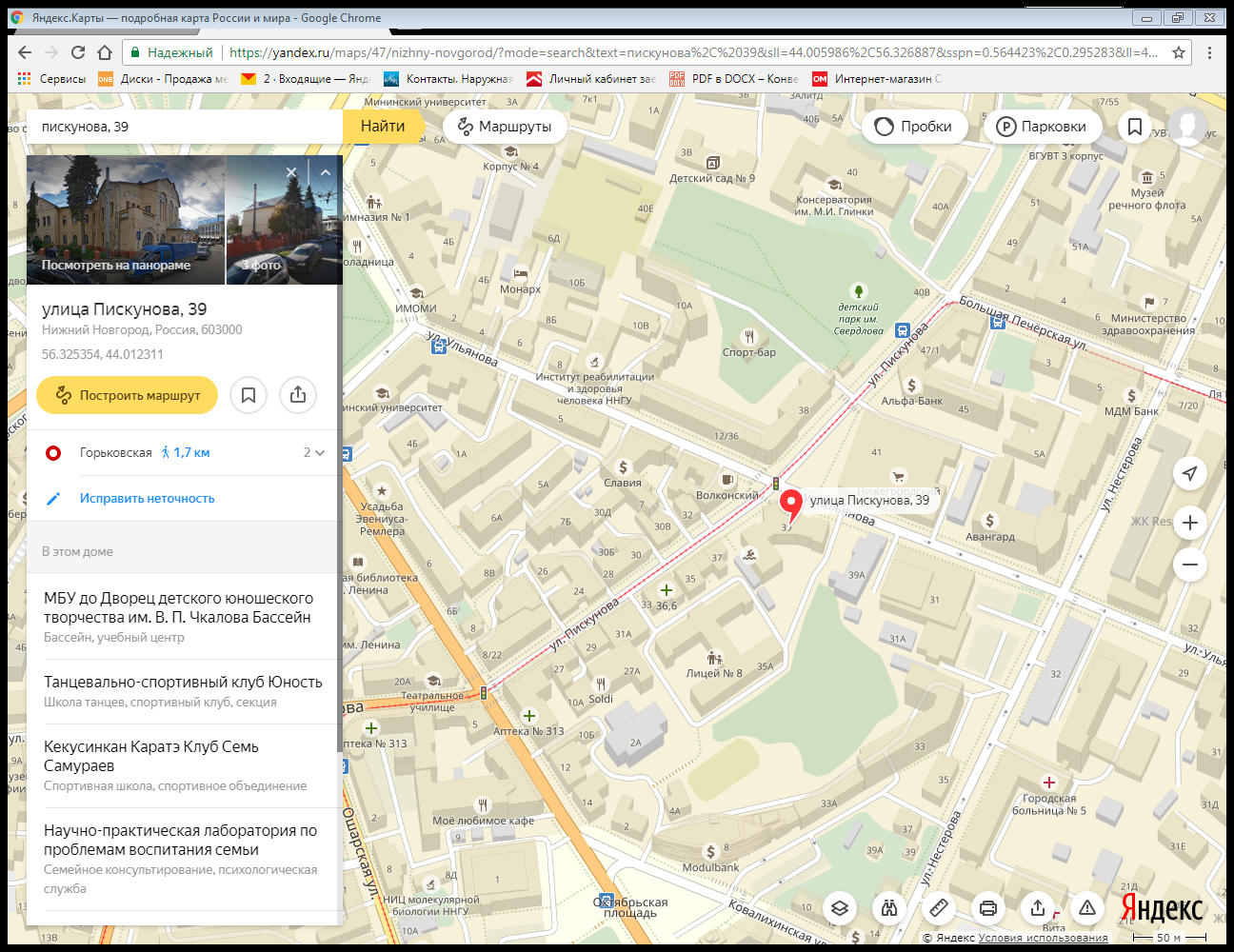 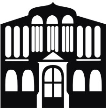 Муниципальное бюджетное учреждение дополнительного образования «Дворец детского (юношеского) творчества им. В.П.Чкалова»(МБУ ДО «ДДТ им. В.П.Чкалова»)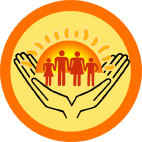 Городская научно-практическая лаборатория по проблемам воспитания и семьи им.Н.Н.БеликАвторы - составители: Семушева Т.Г., Елагина Г.А.603005, г. Нижний Новгород, ул. Пискунова, д. 39тел. (831) 436-45-23, 436-60-02официальный сайт: http://ddt-chkalov.rue-mail: ddt.chkalov@gmail.com 